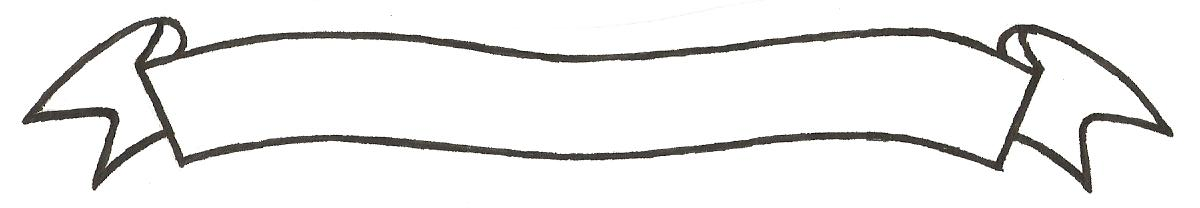 MERU UNIVERSITY OF SCIENCE AND TECHNOLOGYP.O. Box 972-60200 – Meru-Kenya. Tel: 020-2069349, 061-2309217. 064-30320 Cell phone: +254 712524293, +254 789151411 Fax: 064-30321Website: www.must.ac.ke  Email: info@must.ac.ke    University Examinations 2016/2017FIRST YEAR, FIRST SEMESTER EXAMINATION FOR THE DEGREE OF BACHELOR OF SCIENCE IN BIOLOGICAL SCIENCES, BACHELOR OF EDUCATION SCIENCE.SZL 3100: ECOLOGY BIOANALYSISDATE: DECEMBER, 2016                                                                          TIME: 2 HOURSINSTRUCTIONS: -	Answer question one and any other two questionsQUESTION ONE (30 MARKS)Distinguish between the followingSynecology and Autecology						 (2 marks)Realised Niche and Foundamental niche				 (2 marks)K-strategist and r-strategist 						(2 marks)Illustrate the three different survivorship curves and explain each of them.(6 marks)Outline the characteristics of a theoretical population (at least six) 		(6 marks)Explain the role of mimicry as a defence against predation.			(4 marks)Illustrate the three main (named) population distribution patterns.		(3 marks)Explain any five factors that determine species diversity.			(5 marks)QUESTION TWO (20 MARKS)Discuss different symbiotic associations between different organisms 		(20 marks)	QUESTION THREE (20 MARKS)Discuss competition as an interaction between and among species.			(20 marks)QUESTION FOUR (20 MARKS)Discuss the options available for estimation of productivity in different ecosystems.													(20 marks)QUESTION FIVE (20 MARKS)Discuss the concept of succession in ecosystem.					(20 marks)